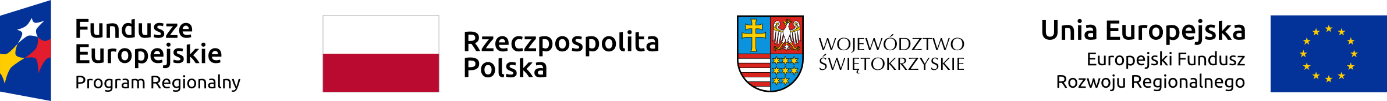 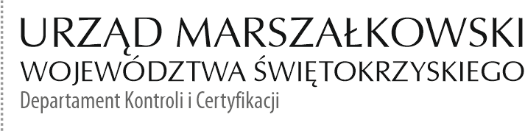 KC-I.432.93.1.2024                                                                             Kielce, dn. 25.03.2024 r.Gmina OpatówPl. Obrońców Pokoju 3427-500 OpatówINFORMACJA POKONTROLNA NR KC-I.432.93.1.2024/AŻ-5z kontroli realizacji projektu nr RPSW.06.05.00-26-0009/16 pn. „Rewitalizacja miasta Opatowa”, realizowanego w ramach Działania 6.5. „Rewitalizacja obszarów miejskich 
i wiejskich, VI „Rozwój miast” Regionalnego Programu Operacyjnego Województwa Świętokrzyskiego na lata 2014 - 2020, polegającej na weryfikacji dokumentów w zakresie prawidłowości przeprowadzenia właściwych procedur dotyczących udzielania zamówień publicznych, przeprowadzonej na dokumentach w siedzibie Instytucji Zarządzającej Regionalnym Programem Operacyjnym Województwa Świętokrzyskiego na lata 2014 – 2020 w dniu 07.02.2024 roku oraz na dodatkowo dostarczonych dokumentach w dn. 04.03.2024 r.I. INFORMACJE OGÓLNE:1.	Nazwa i adres badanego Beneficjenta:	Gmina OpatówPl. Obrońców Pokoju 3427-500 Opatów2.	Status prawny Beneficjenta:	Wspólnota samorządowaII. PODSTAWA PRAWNA KONTROLI:Niniejszą kontrolę przeprowadzono na podstawie art. 23 ust. 1 w związku z art. 22 ust. 4 ustawy z dnia 11 lipca 2014 r. o zasadach realizacji programów w zakresie polityki spójności finansowanych w perspektywie finansowej 2014-2020 (Dz.U.2020 poz. 818 j.t.).III. OBSZAR I CEL KONTROLI:1. Cel kontroli stanowi weryfikacja dokumentów w zakresie prawidłowości przeprowadzenia przez Beneficjenta właściwych procedur dotyczących udzielania zamówień publicznych 
w ramach realizacji projektu nr RPSW.06.05.00-26-0009/16.2. Weryfikacja obejmuje dokumenty dotyczące udzielania zamówień publicznych związanych z wydatkami przedstawionymi przez Beneficjenta we wniosku o płatność nr RPSW.06.05.00-26-0009/16-013.3. Kontrola przeprowadzona została przez Zespół Kontrolny złożony z pracowników Departamentu Kontroli i Certyfikacji Urzędu Marszałkowskiego Województwa Świętokrzyskiego z siedzibą w Kielcach, w składzie:- Pani Aleksandra Żelichowska - Główny Specjalista (kierownik Zespołu Kontrolnego),- Pan Krzysztof Wojteczek – Główny Specjalista (członek Zespołu Kontrolnego).IV. USTALENIA SZCZEGÓŁOWE:W wyniku dokonanej w dniu 07.02.2024 r. oraz 04.03.2024 r. weryfikacji dokumentów dotyczących zamówień udzielonych w ramach projektu nr RPSW.06.05.00-26-0009/16, przesłanych do Instytucji Zarządzającej Regionalnym Programem Operacyjnym Województwa Świętokrzyskiego na lata 2014 – 2020 przez Beneficjenta za pośrednictwem Centralnego systemu teleinformatycznego SL 2014, Zespół Kontrolny ustalił, co następuje:Beneficjent przeprowadził następujące postępowania o udzielenie zamówienia publicznego :Postępowanie w trybie podstawowym na podstawie art. 275 ust. 1 ustawy Pzp, którego przedmiotem zamówienia była odbudowa basenu wraz z terenem rekreacyjno-spacerowym przy rzece Kania. Postępowanie zostało wszczęte w dniu 31.12.2021 r. poprzez zamieszczenie ogłoszenia w Biuletynie Zamówień Publicznych pod numerem 2021/BZP 00341469. Efektem przeprowadzonej procedury było podpisanie w dniu 16.03.2022r. umowy nr IMK.III.272.11.2021 z firmą Andrzej Grygiel prowadzącym działalność gospodarczą pod firmą „GRAND Andrzej Grygiel z siedzibą Korzenna 91, 33-322 Korzenna na kwotę 10 332 000,00 zł brutto. Termin wykonania umowy ustalono na 410 dni od dnia podpisania umowy. Przedmiot umowy został zrealizowany w terminie. Wykonawca zgłosił gotowość do odbioru robót w dniu 30.11.2023 r. Protokół odbioru końcowego z dnia 12.12.2023 r.Beneficjent we wniosku o płatność nr RPSW 06.05.00-26-0009/16-013 za okres od 31.10.2023 r. do 29.11.2023 r., który został objęty kontrolą, rozlicza wydatki związane 
z wykonania przedmiotu umowy nr IMK.III.272.11.2021 (faktura FS-7/07/23/DB z dnia 28.07.2023).W wyniku przedmiotowej kontroli nie stwierdzono nieprawidłowości. Lista sprawdzająca stanowi dowód nr 1 do niniejszej informacji.Postępowanie przeprowadzone przez Partnera projektu o udzielenie zamówienia publicznego poprzez ogłoszenie zamówienia na bazie konkurencyjności pod nr 2023-23595-165947 w dniu 10.07.2023 roku. Zamówienie dotyczyło rewitalizacji budynku Spółdzielni „Kozi Rynek”. W wyniku rozstrzygnięcia przeprowadzonego postępowania podpisana została w dniu 01.08.2023 roku umowa nr 1/2023 z Grześ-Bud Grzegorz Marek Nowa Zbelutka 37, 26-025 Łagów. Wartość umowy 493 020,00 zł brutto. Termin realizacji określono na 20.10.2023 roku. Zamówienie zostało zrealizowane w terminie co potwierdza Protokół odbioru końcowego z dnia 30.10.2023 r. Beneficjent we wniosku o płatność nr RPSW.06.05.00-26-0009/16-013 za okres od 31.10.2023 roku do 29.11.2023 r., który został objęty kontrolą, rozlicza wydatki związane 
z wykonania przedmiotu umowy 1/2023 (faktura 28/2023 z dnia 30.10.2023).W wyniku przedmiotowej kontroli nie stwierdzono nieprawidłowości. Lista sprawdzająca stanowi dowód nr 2 do niniejszej informacji.Postępowanie o udzielenie zamówienia publicznego poprzez ogłoszenie zamówienia na bazie konkurencyjności pod nr 2022-28914-88270 w dniu 17.01.2023 
roku. Zamówienie dotyczyło pełnienia funkcji inspektora nadzoru inwestorskiego. 
W wyniku rozstrzygnięcia przeprowadzonego postępowania podpisana została w dniu 28.01.2022 roku umowa nr IMK.01.5.2022.KM z Zakładem Obsługi Inwestycji EKO INWEST Krystyna Wiorek. z siedzibą ul. Witosa 103 B/47 25-561 Kielce .Wartość umowy 78 474,00 zł brutto. Termin realizacji określono od daty podpisania umowy do czasu ostatecznego odbioru robót budowlanych (Protokół odbioru końcowego robót budowlanych z dnia 12.12.2023 r.). Faktura vat nr 23/07/2023 z dnia 27.07.2023 r. oraz faktura vat nr 07/12/2023 z dnia 14.12.2023 r.Beneficjent we wniosku o płatność nr RPSW.06.05.00-26-0009/16-013 za okres od 31.10.2023 r. do 29.11.2023 r., który został objęty kontrolą, rozlicza wydatki związane 
z wykonania przedmiotu umowy nr IMK.01.5.2022.KM (faktura 23/07/2023 z dnia 27.07.2023).W wyniku przedmiotowej kontroli nie stwierdzono nieprawidłowości. Lista sprawdzająca stanowi dowód nr 3 do niniejszej informacji.V. REKOMENDACJE I ZALECENIA POKONTROLNE:Instytucja Zarządzająca RPOWŚ na lata 2014 – 2020 odstąpiła od sformułowania zaleceń pokontrolnych.Niniejsza Informacja pokontrolna zawiera 4 strony oraz 3 dowody, które dostępne są do wglądu w siedzibie Departamentu Kontroli i Certyfikacji, al. IX Wieków Kielc 4, 25-516 Kielce.Dokument sporządzono w dwóch jednobrzmiących egzemplarzach, z których jeden zostaje przekazany Beneficjentowi. Drugi egzemplarz oznaczony terminem „do zwrotu” należy odesłać na podany powyżej adres w terminie 14 dni od dnia otrzymania Informacji pokontrolnej.Jednocześnie informuje się, iż w ciągu 14 dni od dnia otrzymania Informacji pokontrolnej Beneficjent może zgłaszać do Instytucji Zarządzającej pisemne zastrzeżenia, co do ustaleń 
w niej zawartych. Zastrzeżenia przekazane po upływie wyznaczonego terminu nie będą uwzględnione.Kierownik Jednostki Kontrolowanej może odmówić podpisania Informacji pokontrolnej informując na piśmie Instytucję Zarządzającą o przyczynach takiej decyzji.Kontrolujący:      IMIĘ I NAZWISKO: Aleksandra Żelechowska   ………………………IMIĘ I NAZWISKO: Krzysztof Wojteczek  ………………………..        Kontrolowany/a:                                                                                               .……………………………